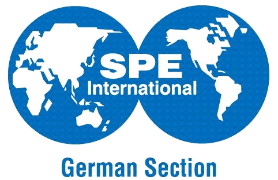 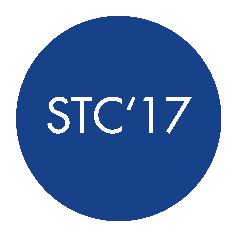 Name:Last name, first nameUniversity:University namePaper refers to:Master Thesis / PhD Thesis/ Seminar project ...Studying:Petroleum Engineering ...When to graduate:July 2018Field of interest:Your field(s) of interestEmail:name@domain.comname@domain.comAbstract title hereDelete the text that follows and include your abstract text here. Do not change font, order, general appearance. If selected, your application form will become part of the printed program as is and will need to fit in by design as well.Abstract length must be between 200 and 480 words. It must fit onto one page with given font and layout.Please see our “Abstracts rules” document for further information.